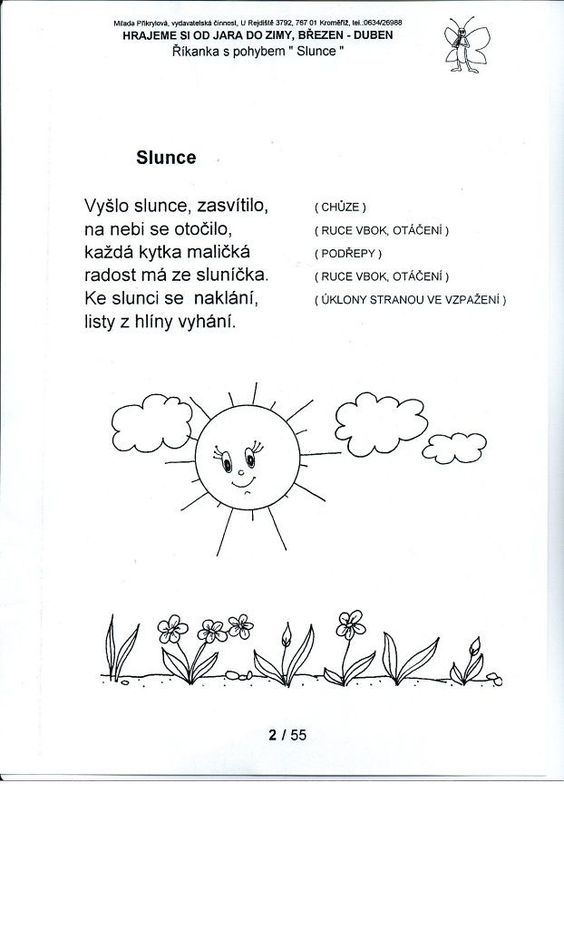 Zdroj: https://cz.pinterest.com/pin/21321798225947268/